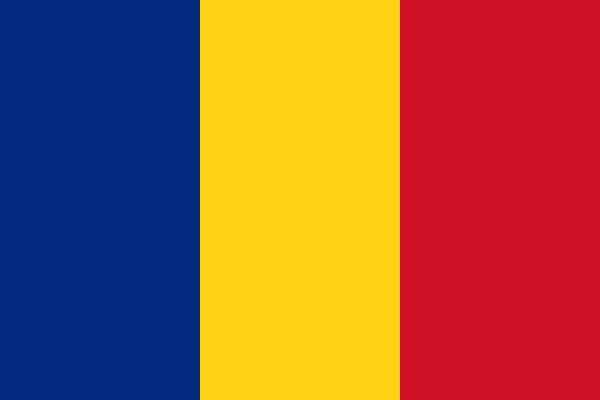 Serviciul de InvestițiiFIȘĂ DE PROIECTAmenajare platformă parcare pe parcela C5 din incinta Parcului Industrial Tehnologic Timișoara, jud.Timiș, Calea Torontalului km 6.1.Titlul proiectuluiAmenajare platformă parcare pe parcela C5 din incinta Parcului Industrial Tehnologic Timișoara, jud.Timiș, Calea Torontalului km 6.2.Localizarea proiectuluiAmplasamentul obiectivului de investiție este situat în județul Timiș, orașul Timișoara, Calea Torontalului km 6;3.Beneficiarul proiectuluiJudețul Timiș, prin Consiliul Județean Timiș;4.Obiectivele proiectuluiInvestiția reprezintă una din necesitățile principale ale județului Timiș, contribuind la decongestionarea și fluidizarea circulației rutiere din zona Parcului Industrial Tehnologic Timișoara, încadrându-se în lucrările de reabilitare și sistematizare a infrastructurii urbane și periurbane.Proiectul asigură capacitățile de parcare pentru tirurile care intră în vamă precum și pentru celelalte societăți comerciale din incinta PITT și va fi dotată cu containere pentru WC-uri pentru femei și bărbați și dușuri pentru femei și bărbați încălzite electric, dotate cu boilere electrice, barieră intrare-ieșire, împrejmuire din stâlpi metalici betonați și plasă de sârmă zincată, iluminat exterior, cabină poartă încălzită electric, rigole de scurgere ape fluviale și amenajare spații verzi.5.DomeniuInfrastructură rutieră,parcare;6.Bugetul proiectuluiConform Devizului General la faza de studiu de fezabilitate:Total General = 2.110.794,86Cheltuieli pentru obținerea și amenajarea terenului – 41.961,59Cheltuieli pentru proiectare și asistență tehnică – 81.900,00 Cheltuieli pentru investiții de bază + dotări – 1.738.050,45Alte cheltuieli – 248.882,82Toate valorile estimate sunt fără TVA.7.Sursele de finanțareSurse proprii – Bugetul Consiliului Județean Timiș;8.Stadiul actual al obiectivului de investițieRealizat – Studiu de fezabilitate, aprobat prin HCJT nr.8/29.01.2020, respectiv PT, DTAC, AC; Încheiat  : Contract de  execuție lucrări în valoare de 1.741.119,75 lei, la care se adaugă cota legală de TVA; 9.Durata de realizare 5 luni de la data precizată în Ordinul de Începere a Lucrărilor;10.Descriere (Date tehnico – constructive, principalele echipamente, dotări;)Proiectul asigură capacitatea de parcare pentru 40 de locuri de parcare din care 33 locuri de parcare pentru autocamioane cu remorcă și 7 locuri pentru autocamioane, realizarea drumului din incintă cu sens unic în lungime de 232,42 m și lățimea de 7,50 m, precum și accesul pe parcelă.Dimensiunile locurilor de parcare corespund normativului pentru proiectarea parcărilor de autocamioane în localități urbane indicative P132-93. Cele 33 de locuri de parcare au dimensiunea de 23,35 x 4,00 m și sunt dispuse la un unghi de 450, iar cele 7 locuri de parcare au dimensiune de 12,50, x 3,00 m și sunt dispuse parallel cu drumul de acces (în zona de intrare).Drumul interior are lungimea de 222,99 m și lățimea de 7,50 m. Racordarea drumului de incintă cu strada C se realizează cu raze de 12,00 m, atât la intrare cât și la ieșire.11.Rezultate  estimate (indicatori ai obiectivului preconizați)Impactul social și cultural, egalitatea de șanse: investiția are un impact pozitiv asupra vieții sociale prin asigurarea unei zone de parcare dedicate unui anumit tip de transport.Deasemenea, spațiile de parcare prevăzute asigură un cadru functional normal pentru parcarea autocamioanelor în zona de interes.Nu în ultimul rând parcarea de pe parcela C5 asigură un grad sporit de securitate pentru marfă și conducătorii auto.